Ahojte žiaci.Pokyny k samoštúdiu z fyziky. Od 23.3- do 29.3.2020.  Prepísať do zošita témy. Pokús sa vyriešiť príklad do zošita.Zapájanie spotrebičov v elektrickom obvode za sebou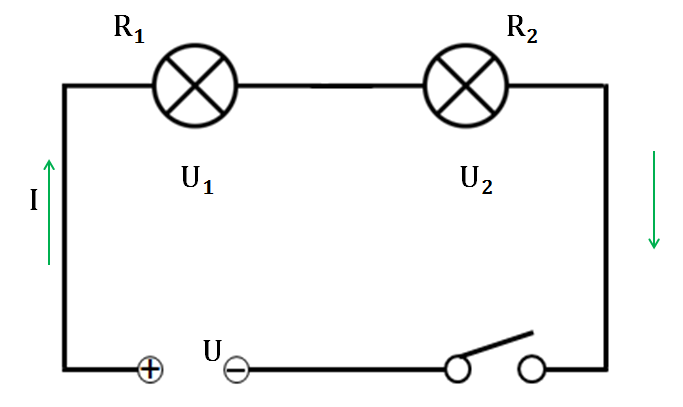 I = I1= I2	Pri zapojení za sebou je veľkosť I vo všetkých miestach rovnaká.U = U1+ U2	 Pri zapojení za sebou sa U zdroja rozdelí na jednotlivé U spotrebičov.U1 : U2 = R1 : R2 	Pri zapojení za sebou sa U spotrebičov rozdelí v rovnakom pomere ako je pomer odporov spotrebičov	R = R1+ R2 	Pri zapojení za sebou sa výsledný R rovná súčtu odporov jednotlivých spotrebičovDva spotrebiče sú zapojené za sebou. Odpor prvého je 40Ω a odpor druhého je 160 Ω. Napätie zdroja je 24 V. Vypočítaj prúd v obvode, prúd prechádzajúci spotrebičmi, napätie na spotrebičoch a výsledný odpor spotrebičov.Zapájanie spotrebičov v elektrickom obvode vedľa seba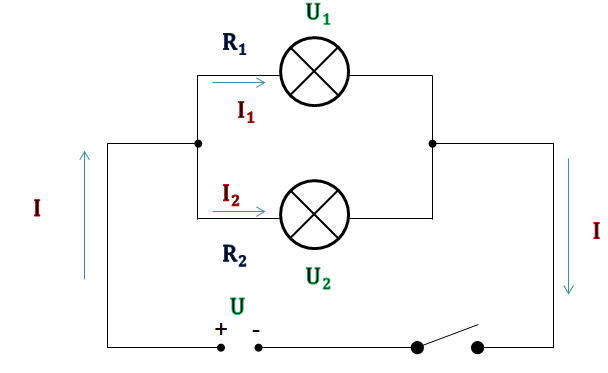 I = I1+ I2Pri zapojení vedľa seba sa el. prúd pri vstupe do uzla delí. Platí, že súčet el. prúdov vstupujúcich do uzla sa rovná el. prúdu, ktorý z uzla vystupuje. U = U1= U2Pri zapojení vedľa seba platí, že veľkosť el. napätia je na jednotlivých vetvách rovnaká, v našom prípade je rovná aj napätiu zdroja.I1 : I2 = R2 : R1 Pri zapojení vedľa seba sa el. prúd rozdelí do jednotlivých vetiev v opačnom pomere ako je pomer odporov spotrebičov v týchto vetvách. Pri zapojení vedľa seba sa výsledný R vypočítame podľa tohto vzorca, R je menší ako jednotlivé R1 a R2 . Dva spotrebiče sú zapojené vedľa seba. Odpor prvého je 40Ω a odpor druhého je 120 Ω. Napätie zdroja je 24 V. Vypočítaj prúd v obvode, prúd prechádzajúci spotrebičmi, napätie na spotrebičoch a výsledný odpor spotrebičov.